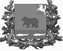 Администрация молчановского РАЙОНАТомской областипостановление25.03.2021                                                                                                       № 130с. МолчановоО внесении изменений в постановление Администрации Молчановского района от 12.02.2020 № 77В целях приведения нормативного правового акта в соответствие с действующим законодательствомПОСТАНОВЛЯЮ:Внести в постановление Администрации Молчановского района от       12.02.2020 г. № 77 «Об установлении расходного обязательства муниципального образования «Молчановский район» на обеспечение комплексного развития сельских территорий» (далее – постановление) следующие изменения:пункт 1 постановления дополнить абзацем следующего содержания:  «- реализация проектов по благоустройству сельских территорий (обустройство прилегающей территории озера Токовое в с. Молчаново Молчановского района Томской области).»;пункт 4 постановления дополнить абзацем следующего содержания: «целевое использование предоставляемой субсидии в соответствии с Соглашением о порядке и условиях предоставления субсидии на обеспечение комплексного развития сельских территорий (реализация проекта «Обустройство прилегающей территории озера Токовое в с. Молчаново Молчановского района Томской области»), заключенным между Администрацией Молчановского района и муниципальным автономным учреждением культуры «Межпоселенческий методический центр народного творчества и досуга».».Контроль за исполнением настоящего постановления возложить на заместителя Главы Молчановского района по экономической политике. Настоящее постановление вступает в силу с даты подписания, распространяется на правоотношения, возникшие с 01.03.2021 года, подлежит опубликованию в официальном печатном издании «Вестник Молчановского района».И.о. Главы Молчановского района                                                                В.Н. ЗыковВиктория Николаевна Галактионова(838256) 23-2-24В дело – 1Отдел учета и отчетности – 1УФ – 1МАУК «ММЦНТиД» - 1Галактионова – 1